Construction activity, IV quarter of 2016– Preliminary results –According to the data collected in the fourth quarter of 2016, the value of construction works done by the contractors from the Republic of Serbia decreased by 2.4% at current prices, relative to the fourth quarter of 2015, while at constant prices, the decrease amounted to 4.7%. Value of works done on the territory of the Republic of Serbia amounted to 91.4% out of the total value of works done in the fourth quarter of 2016 and concerning abroad, it amounted to 8.6%. Value of works done on the territory of the Republic of Serbia in the fourth quarter of 2016 decreased by 1.3% at current prices, while at constant prices, the decrease amounted to 3.7%, related to the fourth quarter of 2015.Observed by regions in the Republic of Serbia, the greatest construction activity was performed in Beogradski region - 33% of the total value of works done, followed by Region Šumadije i Zapadne Srbije –26%, Region Vojvodine – 24% and Region Južne i Istočne Srbije – 17%. .1. Value indices of works done and contracted by the contractors from the Republic of SerbiaMethodological explanations:The presented data are collected by the survey on quarterly construction activity. The report is filled by enterprises that perform construction works. The survey does not include all enterprises, but only those, important for construction activity.   Value indices at constant prices are obtained by dividing indices at current prices by appropriate indices of producer’s prices of elements and materials incorporated in construction.  More detailed methodological explanations of this survey are available on the website of the Office http://webrzs.stat.gov.rs.  Starting from 1999 the Statistical Office of the Republic of Serbia has not at disposal and may not provide available certain data relative to AP Kosovo and Metohija and therefore these data are not included in the coverage for the Republic of Serbia (total).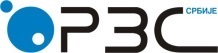 Statistical Office of the Republic of SerbiaStatistical Office of the Republic of SerbiaISSN 0353-9555STATISTICAL RELEASESTATISTICAL RELEASEGR11Number 026 – Year LXVII, 10/02/2017Number 026 – Year LXVII, 10/02/2017GR11Construction StatisticsConstruction StatisticsSERB026 GR11 100217Construction StatisticsConstruction StatisticsConstruction StatisticsConstruction Statistics I - IV  2016 I - IV  2015 I - IV  2016 I - IV  2015 IV  2016 IV  2015 IV  2016 IV  2015  IV  2016  III  2016  IV  2016  III  2016 IV 2016Ø  2015 IV 2016Ø  2015Current prices Constant pricesCurrent prices Constant pricesCurrent prices Constant pricesCurrent prices Constant pricesValue of works done – total102.6102.797.695.3105.4105.1125.0123.6    Buildings117.2117.3102.6100.1108.0107.7144.6143.0    Civil engineering96.796.895.393.0104.2103.8116.9115.7Value of  works done on the territory of the Republic of Serbia105.1105.398.796.3102.1101.8127.5126.1Value of  works done abroad80.880.987.485.3160.7160.2103.1102.0Value of contracted works122.8123.090.988.782.982.7102.3101.2Contact:  milka.djuka@stat.gov.rs  Phone: 011 2412-922  ext. 260Published and printed by: Statistical Office of the Republic of Serbia, 11 050 Belgrade, Milana Rakića 5, Phone: +381 11 2412922 (telephone exchange) ● Fax: +381 11 2411260 ● www.stat.gov.rs  Responsible: Dr Miladin Kovacevic, DirectorCirculation: 20 ● Issued Quarterly